Sunday- 18th Monday-19th – Soccer CarpoolTuesday- 20th – Football GameWednesday- 21st Thursday- 22nd  – Soccer Practice- In the OfficeFriday- 23rd  Saturday- 24th Meal 1Shakeology , spinach, banana, pb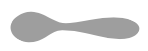 Meal 2Banana Oat Pancakes (Fixate), Turkey BaconMeal 3Chickpea Salad BowlMeal 4Parm crusted palm (Ilana’s Insta), mangoMeal 5Hamburgers, Side SaladMeal 1Shakeology , spinach, banana, pbMeal 2Ham & Bell Pepper Omelet, toastMeal 3Asian Noodle BowlMeal 4Pear Spinach salad with PecansMeal 5Chicken with Pesto, Asparagus, PastaMeal 1Shakeology , spinach, banana, pbMeal 2Banana Oat Pancakes (Fixate), Turkey BaconMeal 3Chickpea Salad BowlMeal 4Parm crusted palm (Ilana’s Insta), mangoMeal 5Taco SaladMeal 1Shakeology , spinach, banana, pbMeal 2Ham & Bell Pepper Omelet, toastMeal 3Asian Noodle BowlMeal 4Pear Spinach salad with PecansMeal 5Tuna Pasta Salad: tuna, chickpea pasta, carrots, tomatoes, mayo, spinachMeal 1Shakeology , spinach, banana, pbMeal 2Banana Oat Pancakes (Fixate), Turkey BaconMeal 3Out Meal 4Parm crusted palm (Ilana’s Insta), mangoMeal 5LeftoversMeal 1Shakeology , spinach, banana, pbMeal 2Ham & Bell Pepper Omelet, toastMeal 3Asian Noodle BowlMeal 4Pear Spinach salad with PecansMeal 5OutMeal 1Shakeology , spinach, banana, pbMeal 2Banana Oat Pancakes (Fixate), Turkey BaconMeal 3Chickpea Salad BowlMeal 4Parm crusted palm (Ilana’s Insta), mangoMeal 5Out